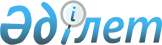 О внесении изменений и дополнений в постановление Правительства Республики Казахстан от 13 августа 2011 года № 923 "Об утверждении Правил применения разрешительной системы автомобильных перевозок в Республике Казахстан в международном сообщении"
					
			Утративший силу
			
			
		
					Постановление Правительства Республики Казахстан от 15 февраля 2013 года № 138. Утратило силу постановлением Правительства Республики Казахстан от 25 сентября 2015 года № 783      Сноска. Утратило силу постановлением Правительства РК от 25.09.2015 № 783 (вводится в действие со дня его первого официального опубликования).      Правительство Республики Казахстан ПОСТАНОВЛЯЕТ:



      1. Внести в постановление Правительства Республики Казахстан от 13 августа 2011 года № 923 «Об утверждении Правил применения разрешительной системы автомобильных перевозок в Республике Казахстан в международном сообщении» (САПП Республики Казахстан, 2011 г., № 51, ст. 708) следующие изменения и дополнения:



      в Правилах применения разрешительной системы автомобильных перевозок в Республике Казахстан в международном сообщении, утвержденных указанным постановлением:



      в пункте 4:

      подпункт 7) изложить в следующей редакции:

      «7) разрешительный документ - документ (отечественное или иностранное разрешение, разрешение на выполнение перевозки в (из) третьи страны, специальное разрешение), подтверждающий право проезда по территории Республики Казахстан;»;



      подпункт 10) исключить;



      дополнить пунктом 5-1 следующего содержания:

      «5-1. Въезд (выезд) на территорию (с территории) иностранного государства, транзит по территории иностранного государства отечественных автотранспортных средств, осуществляющих перевозки пассажиров, багажа и грузов, осуществляются на основании иностранных разрешений следующих видов:

      1) иностранные разрешения на перевозку грузов;

      2) иностранные разрешения на нерегулярные перевозки пассажиров и багажа;

      3) иностранные разрешения на регулярные перевозки пассажиров и багажа сроком действия на один календарный год.»;



      пункт 8 изложить в следующей редакции:

      «8. Ежегодно в срок с 10 августа по 30 сентября территориальные органы принимают годовые заявки от отечественных перевозчиков.

      Годовая заявка содержит:

      1) наименование отечественного перевозчика;

      2) вид деятельности;

      3) юридический адрес;

      4) номер удостоверения допуска и (или) лицензий, карточки допуска на представленные автотранспортные средства;

      5) вид перевозки;

      6) количество потенциального использования иностранных разрешений в разрезе стран и видов выполняемых перевозок с разбивкой по кварталам, времени совершения предполагаемой поездки и подвижному составу.

      Форма годовой заявки размещается на интернет-ресурсе Министерства транспорта и коммуникаций Республики Казахстан (далее - уполномоченный орган).»;



      пункт 9 исключить;



      пункт 10 изложить в следующей редакции:

      «10. Ежегодно в срок с 10 по 30 сентября уполномоченный орган принимает годовые заявки от отечественных перевозчиков о необходимом количестве иностранных разрешений на регулярные перевозки пассажиров и багажа сроком действия на один календарный год.»;



      пункт 12 изложить в следующей редакции:

      «12. По итогам сводных годовых заявок формируется общая сводная годовая заявка.

      Сформированная общая сводная годовая заявка размещается на интернет-ресурсе уполномоченного органа.»;



      пункты 14 и 15 изложить в следующей редакции:

      «14. Для обеспечения проведения переговоров с компетентными органами соответствующих государств по вопросу определения квоты обмена бланками иностранных разрешений территориальные органы в срок до 10 октября текущего года направляют в уполномоченный орган общую сводную годовую заявку о количестве потребностей отечественных перевозчиков в иностранных разрешениях.

      15. Уполномоченный орган согласовывает с компетентными органами иностранных государств квоту обмена бланками разрешений.»;



      пункты 21 и 22 изложить в следующей редакции:

      «21. Уполномоченным органом иностранные разрешения на регулярные перевозки пассажиров и багажа сроком действия на один календарный год распределяются с учетом установленных маршрутов и расписания движения по данным маршрутам, согласованных с компетентными органами иностранных государств.

      22. Сведения о количестве распределенных иностранных разрешений в разрезе территориальных органов размещаются на интернет-ресурсе уполномоченного органа.»;



      дополнить пунктом 23-1 следующего содержания:

      «23-1. В случаях подачи отечественными перевозчиками дополнительных заявок на получение бланков иностранных разрешений на нерегулярные перевозки пассажиров и багажа, перевозку груза и иностранных разрешений на регулярные перевозки пассажиров и багажа и отсутствия невостребованных бланков иностранных разрешений, уполномоченным органом путем переписки согласовывается с компетентными органами иностранного государства соответствующая квота обмена бланками иностранных разрешений на текущий год.»;



      пункты 27 и 28 изложить в следующей редакции:

      «27. Территориальными органами отечественным перевозчикам иностранные разрешения выдаются при наличии:

      1) удостоверения допуска к осуществлению международных автомобильных перевозок грузов, карточки допуска и международного сертификата технического осмотра на представленные автотранспортные средства - при осуществлении перевозок грузов;

      2) лицензии на перевозку пассажиров и багажа автобусами, микроавтобусами в международном сообщении - при осуществлении перевозок пассажиров и багажа.

      28. Комитетом транспортного контроля отечественным перевозчикам иностранные разрешения на регулярные перевозки пассажиров и багажа сроком действия на один календарный год выдаются при наличии лицензии на перевозку пассажиров и багажа автобусами, микроавтобусами в международном сообщении.»;



      пункт 36 изложить в следующей редакции:

      «36. Комитет транспортного контроля и территориальные органы ведут учет возвращенных иностранных разрешений в разрезе стран.

      Учет иностранных разрешений осуществляется посредством ведения журнала учета выданных и возвращенных иностранных разрешений в разрезе стран в электронном виде.

      В журнале указываются следующие сведения:

      1) регистрационный номер налогоплательщика или бизнес-идентификационный номер, индивидуальный идентификационный номер;

      2) наименование отечественного перевозчика;

      3) местонахождение (местожительство) перевозчика;

      4) страна отправления;

      5) страна назначения;

      6) маршрут следования;

      7) вид разрешения;

      8) срок действия разрешения;

      9) дата выдачи и номер (серия) разрешения;

      10) номер (при наличии) и дата документа, подтверждающего уплату сбора за проезд автотранспортных средств по территории Республики Казахстан, сумма сбора (при выдаче разрешений).»;



      пункт 40 изложить в следующей редакции:

      «40. В выдаче отечественному перевозчику иностранного разрешения отказывается в случаях:

      1) отсутствия удостоверения допуска отечественного перевозчика к осуществлению международных автомобильных перевозок грузов, карточек допуска на представленные автотранспортные средства;

      2) отсутствия лицензий на перевозку пассажиров и багажа автобусами, микроавтобусами в международном и междугородном сообщениях;

      3) обнаружения двух и/или более действующих карточек допуска на одно и то же автотранспортное средство;

      4) непредставления платежного документа, удостоверяющего уплату суммы сбора за проезд автотранспортных средств по территории Республики Казахстан в течение 30 календарных дней со дня направления отечественному перевозчику уведомления о выдаче иностранных разрешений или иностранных разрешений на регулярные перевозки пассажиров и багажа сроком действия на один календарный год;

      5) отсутствия иностранных разрешений в территориальном органе и резерве Комитета транспортного контроля;

      6) непредставления документов, предусмотренных пунктом 11 настоящих Правил;

      7) неисполнения в течение года требований, установленных пунктом 33 настоящих Правил.»;



      пункт 44 изложить в следующей редакции:

      «44. При попутной загрузке на территории Республики Казахстан иностранного грузового автотранспортного средства, следующего в обратном направлении из транзитного рейса по территории Республики Казахстан, необходимо наличие дополнительного разрешения на проезд по территории Республики Казахстан, которое выдается уполномоченным органом после уплаты суммы сбора за проезд автотранспортных средств по территории Республики Казахстан по ставкам, установленным Кодексом Республики Казахстан «О налогах и других обязательных платежах в бюджет» (Налоговый кодекс).»;



      часть первую пункта 47 изложить в следующей редакции:

      «47. Транзитный проезд автотранспортных средств с грузом или без груза по территории Республики Казахстан или с территории Республики Казахстан, не имеющих регистрационных и отличительных знаков и предназначенных для использования на территории другого государства, осуществляется на основании разрешительных документов (отечественное разрешение, специальное разрешение), за исключением первого порожнего пробега (новых или бывших в употреблении) транспортных средств, если данное условие соответствует международным договорам, ратифицированным Республикой Казахстан.»;



      часть первую пункта 48 изложить в следующей редакции:

      «48. В случаях отсутствия у иностранного перевозчика, осуществляющего транзитные перевозки по территории Республики Казахстан, отечественного разрешения, а также, если соглашениями предусматривается реализация бланков разрешений на въезд (выезд) иностранных автотранспортных средств на территории Республики Казахстан, иностранные перевозчики запрашивают соответствующее разрешение у компетентных органов, осуществляющих функции транспортного контроля. Указанное разрешение выдается ему на пунктах пропуска автотранспортных средств через таможенную границу Таможенного союза или постах транспортного контроля на территории Республики Казахстан после уплаты суммы сбора за проезд автотранспортных средств по территории Республики Казахстан по ставкам, установленным Налоговым кодексом Республики Казахстан.»;



      пункт 49 исключить;



      часть вторую пункта 52 изложить в следующей редакции:

      «Регистрация въезда (выезда) на территорию (с территории) Республики Казахстан, транзита по территории Республики Казахстан иностранных автотранспортных средств, осуществляющих перевозки пассажиров, багажа и грузов в международном сообщении, а также перевозки в (из) третьи страны, выдачи отечественных разрешительных документов осуществляется в журнале регистрации въезда (выезда) на территорию (с территории) Республики Казахстан, транзита по территории Республики Казахстан иностранных автотранспортных средств, выдачи отечественных разрешительных документов в электронном виде.»;



      пункт 53 изложить в следующей редакции:

      «53. Форма бланков отечественных разрешений, разрешений на выполнение перевозок в (из) третьи страны разрабатывается и утверждается Комитетом транспортного контроля, изготавливается типографским способом, имеет порядковый номер и не менее трех степеней защиты.».



      2. Настоящее постановление вводится в действие по истечении десяти календарных дней со дня официального опубликования.      Премьер-Министр

      Республики Kазахстан                       С. Ахметов
					© 2012. РГП на ПХВ «Институт законодательства и правовой информации Республики Казахстан» Министерства юстиции Республики Казахстан
				